Отчет. В срок с 28 по 29 сентября 2023 года председателем контрольно-счетного отдела муниципального образования «Муниципальный округ Можгинский район Удмуртской Республики» проведена финансово-экономическая экспертиза на проект постановления Администрации муниципального образования «Муниципальный округ Можгинский район Удмуртской Республики» о внесении изменений в муниципальную программу муниципального образования «Муниципальный округ Можгинский район Удмуртской Республики» «Развитие образования и воспитания». Финансово-экономическая экспертиза на  проект постановления Администрации муниципального образования «Муниципальный округ Можгинский район Удмуртской Республики» о внесении изменений в муниципальную программу муниципального образования «Муниципальный округ Можгинский район Удмуртской Республики» «Развитие образования и воспитания»   проводится  в соответствии со статьей 264.2  Бюджетного кодекса Российской Федерации, положениями Федерального закона от 07 февраля 2011года  №  6-ФЗ «Об общих принципах организации и деятельности контрольно-счетных органов субъектов Российской Федерации и муниципальных образований»,  Уставом муниципального образования «Муниципальный округ Можгинский район Удмуртской Республики», на основании Положения  о контрольно - счетном отделе муниципального образования «Муниципальный округ Можгинский район Удмуртской Республики», утвержденного решением Совета депутатов муниципального образования «Муниципальный округ Можгинский район Удмуртской Республики» от 15 декабря 2021 года № 4.12, пункта 2.1 плана работы контрольно-счетного отдела муниципального образования «Муниципальный округ Можгинский район Удмуртской Республики» на  2023 год, утвержденного приказом контрольно-счетного отдела  от 29 декабря 2022г. № 30-од,  Стандарта внешнего муниципального финансового контроля «Общие правила проведения экспертно-аналитических мероприятий» СВМФК-КСО-3, утвержденного приказом контрольно-счетного отдела от 11 января 2022 года № 9-од. Целью  экспертно-аналитического мероприятия является: соответствие данного проекта Постановления требованиям БК РФ, Положению о бюджетном процессе в муниципальном образовании  «Муниципальный округ Можгинский район Удмуртской Республики», утвержденному решением Совета депутатов от 15 ноября 2021 года № 3.16,  решению  Совета депутатов от 21 декабря 2022 года № 10.14 «О бюджете муниципального образования «Муниципальный округ Можгинский район Удмуртской Республики» на 2023 год и на плановый период 2024 и 2025 годов», в ред. изменений, Порядку разработки, утверждения, реализации и мониторинга муниципальных программ муниципального образования «Муниципальный округ Можгинский район Удмуртской Республики», утвержденному постановлением Администрации Можгинского района от 17 января 2022 года № 32, в ред. от 30.12.2022г. № 1044.Предметом экспертно-аналитического мероприятия явились: проект постановления Администрации Можгинского района «О внесении изменений в муниципальную программу муниципального образования «Муниципальный округ Можгинский район Удмуртской Республики» «Развитие образования и воспитания»» с приложениями.Объекты экспертно-аналитического мероприятия: Администрация муниципального образования «Муниципальный округ Можгинский район Удмуртской Республики», Управление финансов Администрации муниципального образования «Муниципальный округ Можгинский район Удмуртской Республики».                          В результате подготовки заключения установлено:1. В соответствии с пунктом 5.4 Порядка разработки муниципальных программ проект Постановления согласован с начальником отдела экономики и проектной деятельности, начальником Управления финансов Можгинского района, ответственными исполнителями и с соисполнителями муниципальной программы, но в нарушение указанного пункта пояснительная записка  к проекту постановления не приложена.     2. Изменения, внесенные в муниципальную программу постановлениями Администрации Можгинского района от 07.08.2023г. и 18.08.2023г., в контрольно-счетный отдел для проведения финансово-экономической экспертизы не направлялись. 3. Проект Постановления о внесении изменений в муниципальную программу разработан в целях уточнения: объема финансирования муниципальной программы (Подпрограмм) за счет средств бюджета муниципального образования «Муниципальный округ Можгинский район Удмуртской Республики»;  целевых показателей (индикаторов) муниципальной программы»;перечня основных мероприятий муниципальной программы.4. Данные изменения в муниципальную программу (Подпрограммы) связаны с введением новой штатной единицы – советника директора по воспитанию и взаимодействию с детскими общественными объединениями и финансированием деятельности советника по воспитанию.5. Проектом Постановления объем финансового обеспечения муниципальной программы предлагается установить на весь срок ее реализации в общем объеме 3 863 876,2 тыс. руб. к 3 849 465,7 тыс. руб. к последней редакции.  6. Проектом Постановления предлагаются изменения  в паспорт подпрограммы «Развитие общего образования» и в приложения: «Сведения о составе и значениях целевых показателей (индикаторов) муниципальной программы»; «Перечень основных мероприятий муниципальной программы»; «Ресурсное обеспечение реализации муниципальной  программы за счет средств бюджета муниципального образования «Муниципальный округ Можгинский район Удмуртской Республики»;   «Прогнозная  (справочная) оценка ресурсного обеспечения реализации муниципальной программы за счет всех источников финансирования».  Внесение  изменений в Приложения  к проекту Постановления не противоречат пункту 7.4 Порядка разработки муниципальных программ, т.к. не окажут влияние на основные параметры муниципальной программы и не приведут к ухудшению плановых значений целевых показателей (индикаторов) муниципальной программы, а также к увеличению сроков исполнения основных мероприятий. 7. В соблюдение требований пункта 5.4 Порядка разработки муниципальных программ последующие внесения изменений в муниципальную программу контрольно-счетный отдел рекомендует сопровождать пояснительной запиской с обоснованием указанных изменений. На основании изложенного, контрольно-счетный отдел считает возможным согласовать проект постановления Администрации Можгинский района «О внесении изменений в муниципальную программу муниципального образования «Муниципальный округ Можгинский район Удмуртской Республики» «Развитие образования и воспитания», утвержденную постановлением Администрации района от 14 февраля 2022 года № 110, в ред. изменений. При этом контрольно-счетный отдел обращает внимание на ответственность ответственного исполнителя и соисполнителей муниципальной программы  за целевое использование средств, а также за достигнутые показатели ее реализации.  Представление по результатам экспертно-аналитического мероприятия не направлялось.исп. председатель  КСО  Т.А. Пантелеева.03.10.2023г.КОНТРОЛЬНО-СЧЕТНЫЙ ОТДЕЛ
МУНИЦИПАЛЬНОГО ОБРАЗОВАНИЯ «МУНИЦИПАЛЬНЫЙ ОКРУГ МОЖГИНСКИЙ РАЙОН УДМУРТСКОЙ РЕСПУБЛИКИ»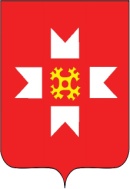 «УДМУРТ ЭЛЬКУНЫСЬ МОЖГА ЁРОС МУНИЦИПАЛ ОКРУГ» МУНИЦИПАЛ КЫЛДЫТЭТЫСЬ ЭСКЕРОН-ЛЫДЪЯНЪЯ ЁЗЭТ